ROMÂNIA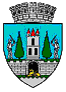 JUDEŢUL SATU MARECONSILIUL LOCALMUNICIPIUL SATU MAREHOTĂRÂREA NR. 212/27.06.2024privind modificarea și completarea HCL nr. 148/15.05.2024 pentru aprobarea Studiului de Fezabilitate și a indicatorilor tehnico-economici la obiectivul de investiţie ” Reconversia şi refuncționalizarea terenurilor degradate şi neutilizate de pe malurile Someşului din Municipiul Satu Mare”Consiliul Local al Municipiului Satu Mare,Analizând proiectul de hotărâre înregistrat sub nr. 37725/21.06.2024, referatul de aprobare al Primarului Municipiului Satu Mare, înregistrat sub nr. 37728/21.06.2024 în calitate de inițiator, de raportul de specialitate comun al Biroului Consultanţă Tehnică şi Supervizare Lucrări şi al Directorului executiv al Direcției economice, înregistrat sub nr. 37730/21.06.2024, avizele comisiilor de specialitate ale Consiliului Local Satu Mare, Având în vedere procesul verbal al Comisiei tehnico-economice cu                                          nr. 37701/21.06.2024,Ţinând seama de prevederile art. 41 art. 44 alin. (1) și alin. (4) din Legea 273/2006 privind finanțele publice locale, cu modificările şi completările ulterioare, cu referire la cheltuielile de investiții şi documentațiile tehnico – economice,Luând în considerare prevederile HG nr. 907/2016 privind etapele de elaborare şi conţinutul-cadru al documentaţiilor tehnico-economice aferente obiectivelor/proiectelor de investiţii finanţate din fonduri publice, cu modificările și completările ulterioare, Având în vedere  CORRIGENDUM nr. 3 de modificare a Ghidului Solicitantului 481.A – Utilizarea crescută a transportului public și a altor forme de mobilitate urbană ecologice (Mobilitate urbană) – Municipii reședință de județ și anexele aferente apelului de proiecte PRNV/2023/481.A/1 –din cadrul Programului Regional Nord-Vest 2021-2027,Ținând seama de prevederile Legii nr. 24/2000 privind normele de tehnică legislativă pentru elaborarea actelor normative, republicată, cu modificările și completările ulterioare,În baza prevederilor art. 129 alin. (2) lit. b) coroborat cu prevederile alin. (4) lit. d) din O.U.G. nr. 57/2019 privind Codul administrativ, cu modificările și completările ulterioare, În temeiul prevederilor art. 139 alin. (3) lit. d) și lit. g) și art. 196 alin. (1) lit. a) din O.U.G. nr. 57/2019 privind Codul administrativ, cu modificările și completările ulterioare,Adoptă prezenta,      	  				      H O T Ă R Â R E:Art. 1. Se aprobă modificarea Anexei nr. 2 la Hotărârea Consiliului Local                    Satu Mare nr.  148/15.05.2024, conform Anexei nr. 1, parte integrantă a prezentei hotărâri. Art. 2. Se aprobă modificarea Anexei nr. 3 la Hotărârea Consiliului Local                    Satu Mare nr. 148/15.05.2024, conform Anexei nr. 2, parte integrantă a prezentei hotărâri.Art. 3. Se aprobă Anexa nr. 3 - descrierea investiției: ,,Reconversia şi refuncționalizarea terenurilor degradate şi neutilizate de pe malurile Someşului din Municipiul Satu Mare – Mal Stâng”,  conform Anexei nr. 3,  parte integrantă a prezentei hotărâri.Art. 4. Se aprobă Anexa nr. 4 - descrierea investiției: ,,Reconversia şi refuncționalizarea terenurilor degradate şi neutilizate de pe malurile Someşului din Municipiul Satu Mare – Mal Drept”,  conform Anexei nr.  4,  parte integrantă a prezentei hotărâri.Art. 5. Cu ducerea la îndeplinire a prezentei hotărâri se încredințează Primarul Municipiului Satu Mare și structurile de specialitate din cadrul aparatului de specialitate. Art. 6.  Prezenta hotărâre se comunică prin intermediul Secretarului General al Municipiului Satu Mare, în termenul prevăzut de lege, Primarului Municipiului                     Satu Mare, Instituției Prefectului - judeţul Satu Mare, Directorului executiv al Direcției economice și Biroului Consultanţă Tehnică şi Supervizare Lucrări. Președinte de ședință,                                     Contrasemnează      Crăciun Ciprian-Dumitru                                  Secretar general,                                                                               Mihaela Maria RacolțaPrezenta hotărâre a fost adoptată în ședința ordinară cu respectarea prevederilor art. 139 alin. (3) lit. d) și g) din O.U.G. nr. 57/2019 privind Codul administrativ, cu modificările și completările ulterioare;Total consilieri în funcţie23Nr. total al consilierilor prezenţi20Nr. total al consilierilor absenţi3Voturi pentru20Voturi împotrivă0Abţineri0Redactat în 3 exemplare originale